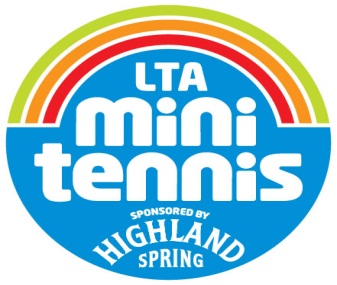 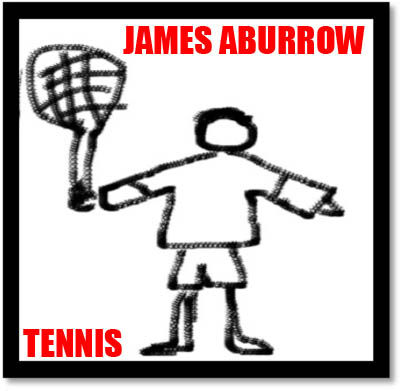 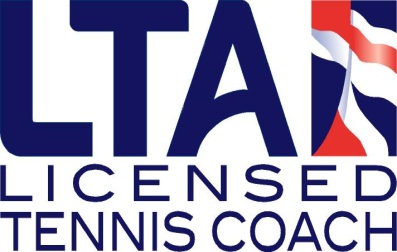 Dear Parent/GuardianAburrow Tennis is delighted to announce that alongside the existing programme at Minchinhampton Tennis Club a pre school tennis club at Minchinhampton Primary School.Please note the following for this terms tennis:There will only be space for 16 children this term.Friday Morning 8.00 am to 8.40am It will be played on small courts with short rackets and mini tennis red soft balls on the top playground. It’s just like the real game and gives players opportunities to have long rallies and play different types of shots. Open to all children Reception to Year 4 as this form of tennis is great fun for all children.As well as tennis, the course will also develop their Agility, Balance, Co-ordination and Speed skills which can be transferred to other sports and activities. An active and healthy start to the school day which can help concentration for all children throughout the day. Affordable tennis from an LTA Licensed Performance Coach at only £3 per session. Please bring waterproof clothing if the weather is bad.Kind Regards,James AburrowLTA PERFORMANCE COACH – 07899 757166 or james@aburrowtennis.co.uk I hereby give consent for my child to attend the Tennis Club at Minchinhampton Primary School for Summer Term 2018 from 8.00am to 8.40am.I enclose a cheque for £36 I have transferred £36 to Account Name: James Aburrow Tennis Account No.:61294121 Sort Code: 40-43-42 Please use child name for referenceChild Name:                                                               School Year:_________Signed: ________________ Parent/Guardian Contact Number:__                    _  Parent/Guardian Email:			  Disabilities/Allergies/Medication: (please advise if relevant)________________________